Employment ApplicationApplicant InformationEducationReferencesPlease list three professional references.Previous EmploymentMilitary ServiceDisclaimer and SignatureI certify that my answers are true and complete to the best of my knowledge. I understand that if I am hired, my employment will be for no definite period, regardless of the period of payment of my wages. I further understand that I have the right to terminate my employment at any time with or without notice, and the Company has the same right. No one other than the Executive Director has the authority to modify this relationship or make any agreement to the contrary.I authorize the company to investigate my driving record and my criminal record, and I further understand that background screening requirements of my employment must meet the requirements designated by the Florida Department of Children and Families prior to employment, and at intervals throughout my employment. I further understand that I must provide a valid driver’s license, proof of automobile insurance and completion of DCF background Level II screening prior to employment.I understand that I must use my own personal vehicle for any travel related to this work, and that reimbursement for official work-related travel will be reimbursed monthly at the rate provided by the State of Florida. I understand that maintenance of my vehicle, current driver’s license, registration and auto insurance must be maintained and current, at my own expense at all times. I understand that vaccination for COVID-19 is required for employment, and I understand that proof of vaccination must be provided to the agency prior to employment. If this application leads to employment, I understand that false or misleading information in my application or interview may result in my release.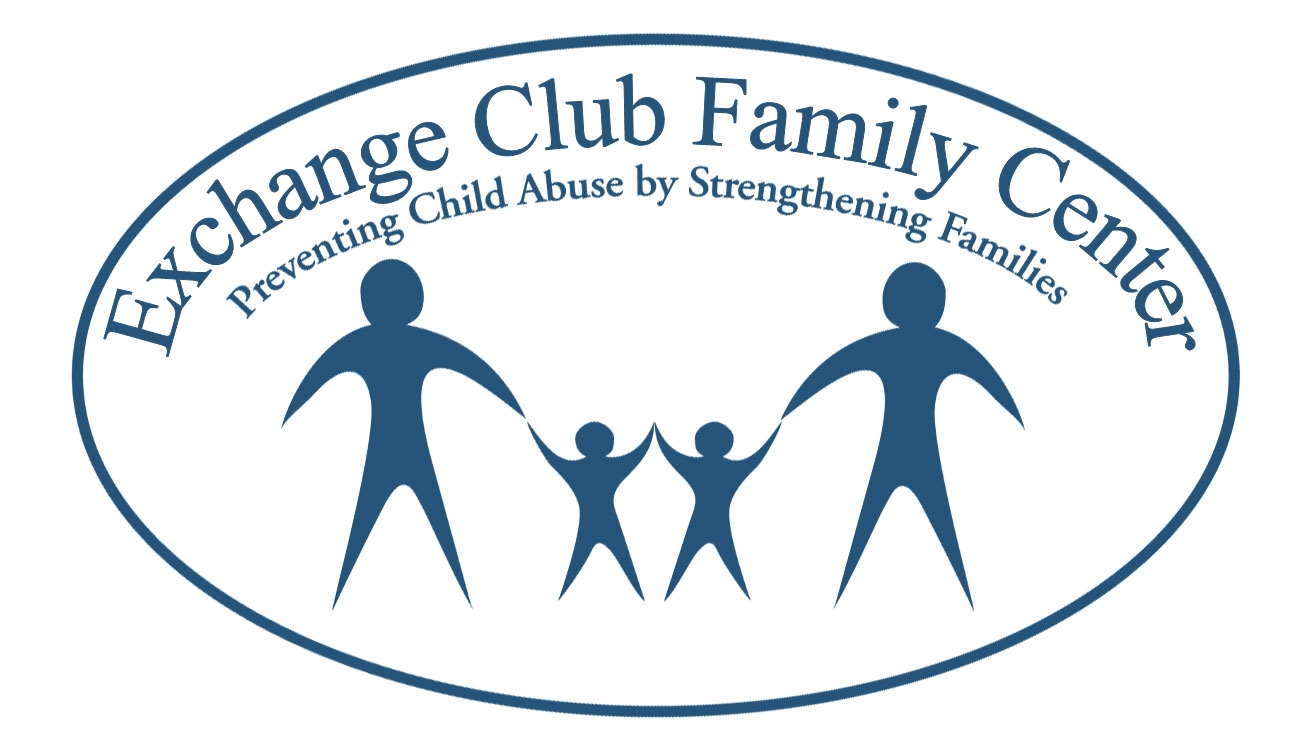 Exchange Club Family Center, Jacksonville Full Name:Date:LastFirstM.I.Address:Street AddressApartment/Unit #CityStateZIP CodePhone:EmailDate Available:Social Security No.:Desired Salary:$Position Applied for:Are you a citizen of the ?YESNOIf no, are you authorized to work in the U.S.?YESNOHave you ever worked for this company?YESNOIf yes, when?Have you ever been convicted of a felony?YESNOIf yes, explain:High School:Address:From:To:Did you graduate?YESNODiploma:College:Address:From:To:Did you graduate?YESNODegree:Other:Address:From:To:Did you graduate?YESNODegree:Full Name:Relationship:Company:Phone:Address:Full Name:Relationship:Company:Phone:Address:Full Name:Relationship:Company:Phone:Address:Company:Phone:Address:Supervisor:Job Title:Starting Salary:$Ending Salary:$Responsibilities:From:To:Reason for Leaving:May we contact your previous supervisor for a reference?YESNOCompany:Phone:Address:Supervisor:Job Title:Starting Salary:$Ending Salary:$Responsibilities:From:To:Reason for Leaving:May we contact your previous supervisor for a reference?YESNOCompany:Phone:Address:Supervisor:Job Title:Starting Salary:$Ending Salary:$Responsibilities:From:To:Reason for Leaving:May we contact your previous supervisor for a reference?YESNOBranch:From:To:Rank at Discharge:Type of Discharge:If other than honorable, explain:Signature:Date: